Приложение к письмуУправления образования, молодёжи и спорта администрации Нижнегорского района от 21.07.2022 № 01-10/937  Результаты мониторингасистемы выявления, поддержки и развития способностей    и талантов у детей и молодежи в Нижнегорском районе Республики Крым* 43-35 балла — высокая эффективность деятельности по обеспечению выявления, поддержки и развития способностей и талантов у детей и молодежи;34-20 баллов — средняя эффективность деятельности по обеспечению выявления, поддержки и развития способностей и талантов у детей и молодежи;менее 20 баллов - низкая эффективность деятельности по обеспечению выявления, поддержки в развития способностей и талантов у детей и молодежи.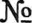 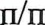 Наименование показателяКритерий оценкиМетод сбора информацииЗначение показателяэффективности*Выявление способностей и талантов у детей и молодёжиВыявление способностей и талантов у детей и молодёжиВыявление способностей и талантов у детей и молодёжи1.Создание условий для выявленияспособностей и талантов обучающихсяДаhttp://obr-nizhnegorskij.ru/dokumenty/1_3_sistema_vyyavleniya_podderzhki_i_razvitiya_sposobnostey_i_talantov_u_detey_i_molodezhi/http://obr-nizhnegorskij.ru/dokumenty/munitsipalnye_dokumenty/1 балл1.1.Наличие нормативных правовыхдокументов, обеспечивающих выявление,поддержку и развитие способностей италантов у детей и молодежиДаhttp://obr-nizhnegorskij.ru/dokumenty/1_3_sistema_vyyavleniya_podderzhki_i_razvitiya_sposobnostey_i_talantov_u_detey_i_molodezhi/http://obr-nizhnegorskij.ru/dokumenty/munitsipalnye_dokumenty/1 балл1.2.Наличие раздела «Система выявления,поддержки и развития способностей и талантов у детей и молодежи» на информационном pecypceДаhttp://obr-nizhnegorskij.ru/dokumenty/1_3_sistema_vyyavleniya_podderzhki_i_razvitiya_sposobnostey_i_talantov_u_detey_i_molodezhi/1 балл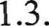 Количество проведенных мероприятий(конкурсов, фестивалей, конференций, соревнований и др.), направленных на выявление способностей и талантов детей и молодежи1203 балла2.Охват обучающихся мероприятиями,направленными на выявление способностей и талантов детей и молодежи896/13 %1 балл2.1.Численность/ удельный вес численностиучащихся, принявших участие в региональных этапах Всероссийских конкурсов, региональных конкурсах, входящих в Единый календарь массовых       и методических мероприятий Министерства образования, науки и молодежь Республики Крым896/13 %1 балл2.2.Численность/удельный вес численностиучащихся, принявших участие в мероприятиях, входящих в Перечень олимпиад и иных интеллектуальных и (или) творческих конкурсов, мероприятий, направленных на развитие интеллектуальных и творческих способностей, способностей к занятиям физической культурой и спортом, интереса к научной (научно-исследовательской), инженерно-технической, изобретательской, творческой, физкультурно-спортивной деятельности, а также на пропаганду научных знаний, творческих и спортивных достижений, утверждённого Министерством просвещения Российской Федерации3459/50%на муниципальном уровне3988/58% на всероссийском уровне1 балл2.3.Численность/удельный вес численностиучащихся - победителей и призеров (олимпиад, конкурсов, фестивалей, конференций, соревнований и др.) направленных на выявление способностей и талантов детей имолодежи, в том числе:1349/27%1 балл2 баллана региональном уровне268/30% от числа участников1 балл2 баллана федеральном уровне1125/28% от числа участников1 балл2 баллана международном уровне1 балл2 балла2.4.Численность/удельный вес численностиучащихся - победителей и призеров регионального этапа всероссийскойолимпиады школьников6/2%3 баллаПоддержка способностей и талантов у детей и молодёжиПоддержка способностей и талантов у детей и молодёжиПоддержка способностей и талантов у детей и молодёжиПоддержка способностей и талантов у детей и молодёжи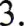 Информирование обучающихся и родителей о мероприятиях, направленных на выявление способностей и талантов у детей и молодежиhttp://obr-nizhnegorskij.ru/administration/plan_raboty_otdela/1 балл4.Численность талантливых детей имолодежи, получающих поддержку на региональном/муниципальном уровне (стипендии, премии)19 человек Стипендиаты Государственного Совета Республики Крым1 балл5.Наличие психолого-педагогическойи методической поддержки обучающихся с повышенным уровнем способностей               и их родителей                  ДаСистематически осуществляется на уровне образовательных учреждений2 балла6.Численность/ удельный вес численностиучащихся, принявших участие впрофильных сменах на базе детских оздоровительных центров:115 обучающихся / 2% из числа обучающихся в возрасте от 7 до 17 лет1 балл6.- региональных115 обучающихся / 2% из числа обучающихся в возрасте от 7 до 17 лет1 балл6.- федеральных115 обучающихся / 2% из числа обучающихся в возрасте от 7 до 17 лет1 баллРазвитие способностей и талантов у детей и молодёжиРазвитие способностей и талантов у детей и молодёжиРазвитие способностей и талантов у детей и молодёжи7.Доля детей в возрасте от 5 до 18 лет,охваченных образовательными программами дополнительного образования детей (в общей численности детей в возрасте от 5 до 18 лет) по направлениям:научно-техническое - естественнонаучное - художественное — физкультурно-спортивное -социально-педагогическое - туристско-краеведческое -17,36%22,21%31,76%15%17,26%7,22%3 балла8.Численность обучающихся, охваченныхдеятельностью детских технопарков«Кванториум» (мобильный технопарк«Кванториум»), центров цифрового образования детей «IT-куб», центров«Точка роста», направленных на обеспечение доступности программ естественнонаучной и технической направленностей201 обучающийся2 балла9.Разработка и реализацияобразовательных программ, направленных на работу с талантливымидетьми и молодежьюда1 балл10.Доля детей в возрасте от 5 до 18 лет сограниченными возможностями здоровья, осваивающих программыдополнительного образования51%2 балла11.Наличие победителей и призеровзаключительного этапа всероссийской олимпиады школьников, членов сборных команд Российской Федерации, участвовавших в международных олимпиадах по общеобразовательным предметам по специальностям и (или) направлениям подготовки, соответствующим профилювсероссийской олимпиады школьниковили международной олимпиады, принятых на очную форму обучения на   первый курс по программам бакалавриата и специалитета без вступительных испытанийнет0 баллов12.Число детей, прошедших тестирование и/или профессиональные пробы с целью построения индивидуального учебного плана в соответствии с выбранными профессиональными компетенциями в рамках реализации проекта «Билет в будущее»552 баллаПодготовка педагогических работников по вопросам развития способностей и талантовПодготовка педагогических работников по вопросам развития способностей и талантовПодготовка педагогических работников по вопросам развития способностей и талантов13.Создание условий для повышенияквалификации специалистов и педагогов, занятых в практической деятельности по выявлению, поддержке и развитию талантов и способностей у детей и молодежида2 балла14.Доля педагогических работниковобразовательных организаций, прошедших курсы повышения квалификации по работе с одарёнными детьми (программы повышения квалификации, семинары, стажировку в очной и дистанционной формах)7%2 балла15.Организация и проведение мероприятий,направленных на формирование и поддержку сообщества специалистов и педагогов, занятых в системе по выявлению, поддержке и развитию талантов и способностей у детей имолодежиhttp://obr-nizhnegorskij.ru/activity/odarennye-deti/1 балл16.Трансляция лучших практик повыявлению, поддержке и развитию талантов и способностей у детей и молодежиhttp://obr-nizhnegorskij.ru/dokumenty/1_3_sistema_vyyavleniya_podderzhki_i_razvitiya_sposobnostey_i_talantov_u_detey_i_molodezhi/2 балла36 баллов